Orientation Session on “Opportunities in Pharmaceutical Industries”Day: SaturdayDate: 31st August 2019Venue: Mini Auditorium, Ground Floor SIES College of Arts, Science and Commerce (Autonomous), Sion 9 West), Mumbai- 400022Organizers: Department of Bioanalytical Sciences, SIES College in collaboration with Pollux Life Science Solutions, MumbaiBackground: Department of Bioanalytical Sciences, SIES College which is Interdisciplinary Science with syllabus especially catering to the current Pharmaceutical Industry needs, in its inaugural month conducted an Orientation Session on “Opportunities in Pharmaceutical Industries” in collaboration with Pollux Life Science Solution, Mumbai (an affiliated training partner of Life Sciences Sector Skill Development Council, Maharashtra). Pollux Life Science Solutions has been conducting training programme for students in Drug regulatory affairs and Pharmacovigilance in SIES College for past 2-3 years with 90% placement rate and has a MOU with the College. These training programme are under the aegis of “Skill India Development Initiative”Objective: The objective of the orientation was to introduce students to Skills Development initiative. To make students understand the role of National Skill Development Council (NSDC)/ Life Science Sector Skill Development Council (LSSSDC) in promoting career opportunities in Pharmaceutical Industries. To introduce students Functional Training programme conducted by Pollux Life Science Solution which is beneficial to Educational Institutions and students participant and the investments of participants. Impact:  The programme beneficiaries included faculty and Postgraduate students belonging to Chemical and Biological Sciences background. This orientation was a step taken by the department of Bioanalytical Sciences to bridge the gap between Academics and Industries, so as to make the participants realize that additional skills/ Training are necessary along with degree before venturing in Pharmaceutical industrial jobs market. 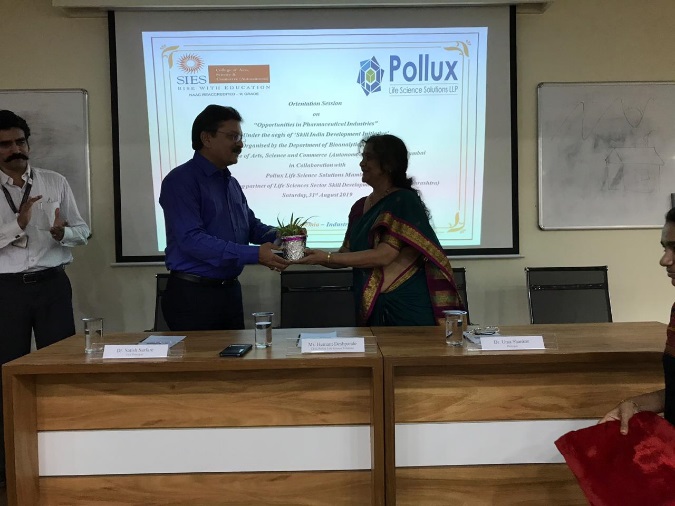 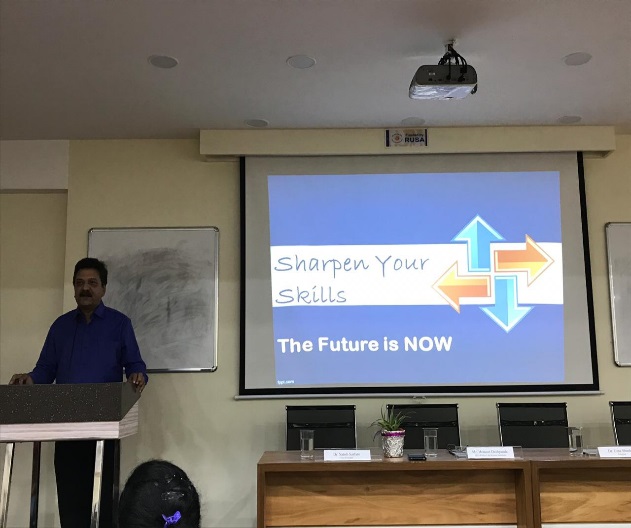 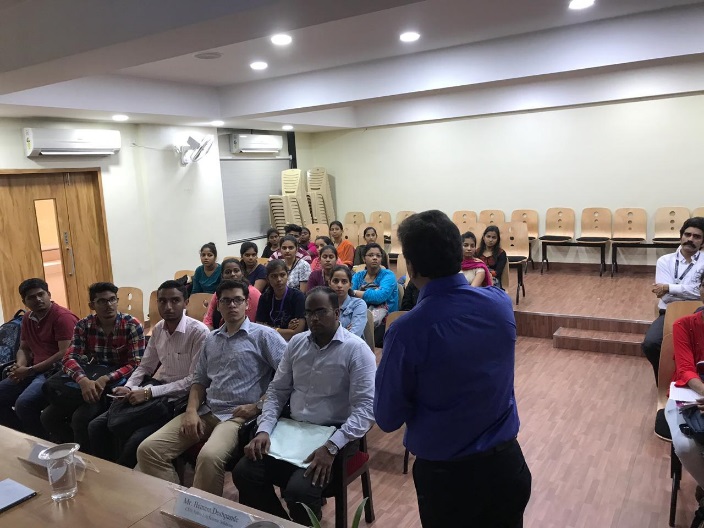 